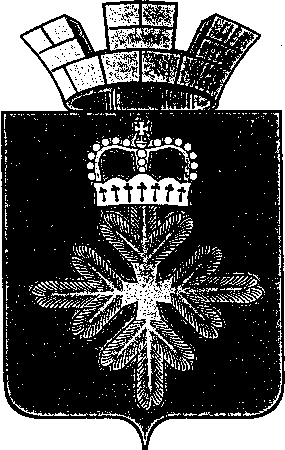  ПОСТАНОВЛЕНИЕАДМИНИСТРАЦИИ ГОРОДСКОГО ОКРУГА ПЕЛЫМВ соответствии со статьей 30 Федерального закона от 21 декабря 1994 № 69-ФЗ «О пожарной безопасности», статьей 14 Закона Свердловской области от 15 июля 2005 № 82-ОЗ «Об обеспечении пожарной безопасности на территории Свердловской области», администрация городского округа Пелым ПОСТАНОВЛЯЕТ: 1. Установить на территории городского округа Пелым с 19 апреля 2023 года, до особого распоряжения, особый противопожарный режим. 2. Для обеспечения особого противопожарного режима повсеместно запретить:1) использование открытого огня, сжигание мусора, сухой травянистой растительности, порубочных и пожнивших остатков, разведение костров, проведение пожароопасных работ на землях лесного фонда, землях сельскохозяйственного назначения, землях населенных пунктов, землях промышленности, энергетики, транспорта;2) посещение гражданами лесов расположенных в границах городского округа Пелым, и въезд в них автомобильного и речного транспорта, за исключением дорог общего пользования, кроме специальных транспортных средств, оборудованных устройствами для подачи специальных световых и звуковых сигналов и используемых для осуществления деятельности пожарной охраны, полиции, медицинской скорой помощи, аварийно-спасательных служб;3) проведение лесозаготовок и иных работ в лесах на технике, не имеющей искрогасителей.3. Рекомендовать руководителям организаций независимо от форм собственности:1) привести в готовность к использованию имеющиеся средства пожаротушения;2) организовать круглосуточный контроль за пожарной обстановкой на подведомственных объектах и территориях;3) усилить охрану объектов, обеспечивающих жизнедеятельность населения;4) обеспечить своевременную очистку территорий в пределах противопожарных расстояний между зданиями и сооружениями, а также участков, прилегающих к жилым домам от горючих отходов и мусора;5) организовать наблюдение за противопожарным состоянием территорий, путем несения дежурства и патрулированием гражданами, работниками организаций, предприятий и учреждений, членами добровольных пожарных формирований с первичными средствами пожаротушения;6) организовать проведение разъяснительной работы с населением по соблюдению правил пожарной безопасности и порядку действий в случае возникновения пожара;7) активизировать работу по пропаганде и добровольному участию населения в решении вопросов противопожарной зашиты квартир и жилых домов.4. Рекомендовать начальнику ОП ГКПТУ СО «ОПС СО №5» Рощину А.А.:1) перевести личный состав пожарной охраны на период действия особого противопожарного режима на усиленный вариант несения службы. Организовать проверку наличия и состояния пожарной и иной техники, привлекаемой для целей пожаротушения;2) осуществлять выезды на патрулирование дорог, примыкающих к лесам в черте населенных пунктов поселка Пелым и поселка Атымья;3) проводить разъяснительную работу с населением о соблюдении правил пожарной безопасности.5. Рекомендовать начальнику отделения надзорной деятельности Североуральского городского округа, Ивдельского городского округа, городского округа Пелым А.Н. Страшко принимать исчерпывающие меры, в соответствии с действующим законодательством, к должностным лицам, руководителям предприятий, организаций и гражданам, не соблюдающим требования Правил пожарной безопасности в условиях особого противопожарного режима.6. Рекомендовать   начальнику МО МВД России «Ивдельский» Животникову М.В. совместно с директором ГКУ СО «Ивдельское лесничество» Неустроевым А.Д.:1) проводить разъяснительную работу с населением городского округа Пелым об установлении  на территории городского округа Пелым особого противопожарного режима и соблюдении мер пожарной безопасности и ответственности за нарушение правил пожарной безопасности; 2) обеспечить контроль за соблюдением гражданами и организациями мер пожарной безопасности в условиях особого противопожарного режима;3) организовать дежурство на участках дорог, ведущих в леса.7. Муниципальному казенному учреждению «Единая дежурно-диспетчерская служба городского округа Пелым» (Михайлевич И.И.):осуществлять сбор и обобщение информации о пожарной обстановке на территории городского округа Пелым;организовать оперативную проверку термических точек, обнаруженных средствами космического мониторинга.8. Специалисту по делам гражданской обороны и чрезвычайным ситуациям администрации городского округа Пелым Потаниной Г.Ю.:осуществлять контроль за изменением противопожарной обстановки на территории городского округа Пелым для организации оперативного реагирования на возникновение пожаров и их тушения; обеспечить информирование населения городского округа Пелым через средства массовой информации об установлении на территории городского округа Пелым особого противопожарного режима и проводимых мероприятиях, направленных на недопущение возникновения пожаров.9. Настоящее постановление опубликовать в газете «Пелымский вестник» и разместить на официальном сайте городского округа Пелым в информационно-телекоммуникационной сети «Интернет».10. Контроль за исполнением настоящего постановления возложить на заместителя главы администрации городского округа Пелым Т.Н. Баландину.И.о. главы администрациигородского округа Пелым                                                                  Т.Н. Баландинаот 19.04.2023 № 118п. ПелымОб установлении особого противопожарного режимана территории городского округа Пелым